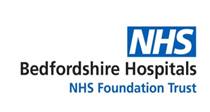 02/11/2022 Dear Requester,FOI 1722Thank you for your Freedom of Information request. Please note, this is a cross-site response for Bedford site and Luton site.You asked:Teleradiology servicesDoes your Trust use Teleradiology services? If so, what is the cost of this service per annum?YesWhat teleradiology provider you utilise i.e., Medica, 4ways, Everlight Radiology etc? The types of images outsourced and the total number of images in each type per annumMedica - CT, MRI, X-ray, routine and out-of-hours reporting serviceInHealth – X-ray, routine reporting serviceCT: 19471 examinationsMRI: 4608 examinationsX-ray: 22139 examinationsArtificial IntelligencePlease list any Artificial Intelligence software currently in use within your radiology department? Please include brand names, manufacturer.Rapid AI stroke analysis on CT scanner at Luton.For each of the AI-based software products currently in use, please state whether:They are being used within the context of a research study or pilot project. If so when is this due to be completed?Rapid AI is being used by our stroke services (for CT/CTA and for CTP in the future). Procured for us by East of England AI team.They have been purchased/commissioned by your organisation for routine clinical use. If so, how were they procured (e.g., framework agreement, singe purchasing contract etc) and how much is the yearly cost for each?	Procured for us by East of England AI team. PACS & RISWho provides your Radiology PACS system? Currently Philips at Luton, Insignia at BedfordWho provides your Radiology Information System (RIS)? Wellbeing Software (CRIS)Please provide names and contact details for the Clinical Lead for Radiology and Radiology Artificial Intelligence LeadWhos-Who-1-April-2022.pdf (bedfordshirehospitals.nhs.uk)*The lead for AI is within the East of England AI team.This information is provided for your personal use and is the property of Bedfordshire Hospitals NHS Trust and subject to any existing Intellectual Property and Database Rights. Any commercial application or use of this information may be subject to the provisions of the Re-use of Public Sector Information Regulations 2015 (RPSI). This means that if you wish to re-use the information provided for commercial purposes for any reason you must ask the Trust for permission to do so. Please note that the Trust has a formal internal review and complaints process which is managed by the Information Governance Manager/Data Protection Officer. Should you have any concerns with our response, you can make a formal request for an internal review. Requests for internal review should be submitted within three months of the date of receipt of the response to your original letter, and should be addressed to: dataprotectionofficer@ldh.nhs.uk. This option is available to you for up to three calendar months from the date your response was issued. If you are not satisfied with the Trust review under the Freedom of Information Act 2000 you may apply directly to the Information Commissioners Officer (ICO) for a review of your appeal decision. The ICO can be contacted at: ICO, Wycliffe House, Water Lane, Wilmslow, Cheshire, SK9 5AF www.ico.org.uk Yours sincerely, FOI OfficerBedfordshire Hospitals NHS Foundation Trust 